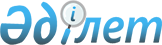 2024-2026 жылдарға арналған Тимирязев ауданы Мичурин ауылдық округінің бюджетін бекіту туралыСолтүстік Қазақстан облысы Тимирязев аудандық мәслихатының 2023 жылғы 29 желтоқсандағы № 10/13 шешімі.
      Ескерту. 01.01.2024 бастап қолданысқа енгізіледі – осы шешімнің 7-тармағымен.
      Қазақстан Республикасының Бюджет кодексінің 9-1-бабының 2-тармағына, 75-бабына, "Қазақстан Республикасындағы жергілікті мемлекеттік басқару және өзін-өзі басқару туралы" Қазақстан Республикасының Заңының 6-бабының 2-7-тармағына сәйкес Тимирязев аудандық мәслихаты ШЕШІМ ҚАБЫЛДАДЫ:
      1. 2024-2026 жылдарға арналған Тимирязев ауданы Мичурин ауылдық округінің бюджеті, осы шешімге тиісінше 1, 2 және 3-қосымшаларға сәйкес, соның ішінде 2024 жылға келесі көлемде бекітілсін:
      1) кірістер –56 400 мың теңге:
      салықтық түсімдер – 2 801 мың теңге;
      салықтық емес түсімдер – 538 мың теңге;
      негізгі капиталды сатудан түсетін түсімдер – 0 мың теңге;
      трансферттер түсімі – 53 061 мың теңге;
      2) шығындар – 57 148,7 мың теңге; 
      3) таза бюджеттік кредиттеу – 0 мың теңге:
      бюджеттік кредиттер – 0 мың теңге;
      бюджеттік кредиттерді өтеу – 0 мың теңге; 
      4) қаржы активтерімен операциялар бойынша сальдо – 0 мың теңге: 
      қаржы активтерін сатып алу – 0 мың теңге;
      мемлекеттің қаржы активтерін сатудан түсетін түсімдер – 0 мың теңге;
      5) бюджет тапшылығы (профициті) – -748,7 мың теңге;
      6) бюджет тапшылығын қаржыландыру (профицитін пайдалану) – 748,7 мың теңге:
      қарыздар түсімі – 0 мың теңге;
      қарыздарды өтеу – 0 мың теңге;
      бюджет қаражатының пайдаланылатын қалдықтары - 748,7 мың теңге.
      Ескерту. 1-тармақ жаңа редакцияда - Солтүстік Қазақстан облысы Тимирязев ауданы мәслихатының 27.02.2024 № 12/12 (01.01.2024 бастап қолданысқа енгізіледі) шешімімен.


      2. 2024 жылға арналған ауылдық бюджеттің кірістері Қазақстан Республикасының Бюджет кодексіне сәйкес мына салықтық түсімдер есебінен қалыптастырылатыны белгіленсін:
       мүлкі Мичурин ауылдық округінің аумағында орналасқан жеке тұлғалардың мүлкіне салынатын салық;
       Мичурин ауылдық округінің ауылдарында тіркелген жеке және заңды тұлғалардан алынатын көлік құралдарына салынатын салық;
       Мичурин ауылдық округінің аумағында жеке тұлғалардың өз бетінше салық салуға жататын табыстары бойынша жеке табыс салығы;
       бірыңғай жер салығы.
      3. Ауылдық округ бюджетінің кірістері келесі салықтық емес түсімдер есебінен қалыптастырылатыны белгіленсін: 
      ауылдық округтің коммуналдық меншігіндегі мүлікті жалға берудің кірістері;
      ауылдық округтің бюджетіне басқа салықтық емес түсімдер.
       4. Ауылдық округ бюджетінің кірістері негізгі капиталды сатудан түсетін түсімдер есебінен қалыптастырылатыны белгіленсін:
      ауыл шаруашылығы мақсатындағы жер учаскелерін сатудан түсетін түсімдерді қоспағанда, жер учаскелерін сатудан түсетін түсімдер.
      5. Ауылдық округ бюджетінде 2024 жылға арналған аудандық бюджеттен берілетін 31 261 мың теңге сомасында бюджеттік субвенциялар көзделгені ескерілсін.
      5-1. Осы шешімнің 4-қосымшасына сәйкес 2023 жылы пайдаланылмаған қаржы жылының басында қалыптасқан бюджет қаражатының бос қалдықтары есебінен ауылдық округ бюджетінің шығындары көзделсін.
      Ескерту. Шешім 5-1-тармақпен толықтырылды - Солтүстік Қазақстан облысы Тимирязев ауданы мәслихатының 27.02.2024 № 12/12 (01.01.2024 бастап қолданысқа енгізіледі) шешімімен.


      6. Ауылдық округ бюджетінде 2024 жылға арналған жоғары тұрған бюджеттерден нысаналы трансферттердің түсімі 21 800 мың теңге сомасында ескерілсін.
      Ескерту. 6-тармақ жаңа редакцияда - Солтүстік Қазақстан облысы Тимирязев ауданы мәслихатының 27.02.2024 № 12/12 (01.01.2024 бастап қолданысқа енгізіледі) шешімімен.


      7. Осы шешім 2024 жылғы 1 қаңтардан бастап қолданысқа енгізіледі. 2024 жылға арналған Мичурин ауылдық округінің бюджеті
      Ескерту. 1-қосымша жаңа редакцияда - Солтүстік Қазақстан облысы Тимирязев ауданы мәслихатының 27.02.2024 № 12/12 (01.01.2024 бастап қолданысқа енгізіледі) шешімімен. 2025 жылға арналған Мичурин ауылдық округінің бюджеті 2026 жылға арналған Мичурин ауылдық округінің бюджеті Мичурин ауылдық округі бюджетінің қаржы жылының басында қалыптасқан бюджет қаражатының бос қалдықтары есебінен 2023 жылы пайдаланылмаған шығындары
      Ескерту. Шешім 4-қосымшамен толықтырылды - Солтүстік Қазақстан облысы Тимирязев ауданы мәслихатының 27.02.2024 № 12/12 (01.01.2024 бастап қолданысқа енгізіледі) шешімімен.
					© 2012. Қазақстан Республикасы Әділет министрлігінің «Қазақстан Республикасының Заңнама және құқықтық ақпарат институты» ШЖҚ РМК
				
      Аудандық мәслихаттың төрағасы 

А. Асанова
Тимирязев аудандық мәслихатының2023 жылғы 29 желтоқсандағы№ 10/13 шешіміне1-қосымша
Санаты
Сыныбы
Кіші сыныбы
Атауы
Сомасы (мың теңге)
1) Кірістер
56 400
1
Салықтық түсімдер
2 801
01
Табыс салығы
437
2
Жеке табыс салығы
437
04
Меншікке салынатын салықтар
2 364
1
Мүлiкке салынатын салықтар
66
4
Көлік құралдарына салынатын салық
1 584
5
Бірыңғай жер салығы
714
2
Салықтық емес түсімдер
538
01
Мемлекеттік меншіктен түсетін кірістер
538
5
Мемлекет меншігіндегі мүлікті жалға беруден түсетін кірістер
538
4
Трансферттер түсімдері
53 061
02
Мемлекеттік басқарудың жоғары тұрған органдарынан түсетін трансферттер
53 061
3
Ауданның (облыстық маңызы бар қаланың) бюджетінен трансферттер
53 061
Функционалдық топ
Бюджеттік бағдарламалардыңәкімшісі
Бағдарлама
Атауы
Сомасы (мың теңге)
2) Шығындар
57 148,7
1
Жалпы сипаттағы мемлекеттік қызметтер
30 571
124
Аудандық маңызы бар қала, ауыл, кент, ауылдық округ әкімінің аппараты
30 571
001
Аудандық маңызы бар қала, ауыл, кент, ауылдық округ әкімінің қызметін қамтамасыз ету жөніндегі қызметтер
30 571
124
Аудандық маңызы бар қала, ауыл, кент, ауылдық округ әкімінің аппараты
500
022
Мемлекеттік органның күрделі шығындары
500
7
Тұрғын үй-коммуналдық шаруашылық
22 196
124
Аудандық маңызы бар қала, ауыл, кент, ауылдық округ әкімінің аппараты
22 196
008
Елді мекендердің көшелерін жарықтандыру
11 666
009
Елді мекендерде санитарияны қамтамасыз ету
1000
011
Елді мекендерді абаттандыру және көгалдандыру
9530
8
Мәдениет, спорт, туризм және ақпараттық кеңістік
3333
124
Аудандық маңызы бар қала, ауыл, кент, ауылдық округ әкімінің аппараты
3333
006
Жергілікті деңгейде мәдени-демалыс жұмыстарын қолдау
3333
12
Көлiк және коммуникация
548,7
124
Аудандық маңызы бар қала, ауыл, кент, ауылдық округ әкімінің аппараты
548,7
013
Аудандық маңызы бар қалаларда, кенттерде, ауылдарда, ауылдық округтерде автомобиль жолдарының жұмыс істеуін қамтамасыз ету
548,7
3) Таза бюджеттік кредиттеу
0
4) Қаржы активтерімен операциялар бойынша сальдо
0
5) Бюджет тапшылығы (профицитi)
-748,7
6) Бюджеттің тапшылығын қаржыландыру (профицитін пайдалану)
748,7
Санаты
Сыныбы
Кіші сыныбы
Атауы
Сомасы (мың теңге)
8
Пайдаланылған бюджет қалдықтары
748,7
01
Қалған бюджет қаражаты
748,7
1
Бюджет қаражатының бос қалдықтары
748,7Тимирязев аудандық мәслихатының2023 жылғы 29 желтоқсандағы№ 10/13 шешіміне2-қосымша
Санаты
Сыныбы
Кіші сыныбы
Атауы
Сомасы (мың теңге)
1) Кірістер
34812
1
Салықтық түсімдер
2979
01
Табыс салығы
465
2
Жеке табыс салығы
465
04
Меншікке салынатын салықтар
2514
1
Мүлiкке салынатын салықтар
67
4
Көлік құралдарына салынатын салық
1687
5
Бірыңғай жер салығы
760
2
Салықтық емес түсімдер
572
01
Мемлекеттік меншіктен түсетін кірістер
572
5
Мемлекет меншігіндегі мүлікті жалға беруден түсетін кірістер
572
4
Трансферттер түсімдері
31261 
02
Мемлекеттік басқарудың жоғары тұрған органдарынан түсетін трансферттер
31261
3
Ауданның (облыстық маңызы бар қаланың) бюджетінен трансферттер
31261
Функционалдық топ
Бюджеттік бағдарламалардыңәкімшісі
Бағдарлама
Атауы
Сомасы (мың теңге)
2) Шығындар
34 812
1
Жалпы сипаттағы мемлекеттік қызметтер
30688
124
Аудандық маңызы бар қала, ауыл, кент, ауылдық округ әкімінің аппараты
30688
001
Аудандық маңызы бар қала, ауыл, кент, ауылдық округ әкімінің қызметін қамтамасыз ету жөніндегі қызметтер
30688
7
Тұрғын үй-коммуналдық шаруашылық
500
124
Аудандық маңызы бар қала, ауыл, кент, ауылдық округ әкімінің аппараты
500
008
Елді мекендердің көшелерін жарықтандыру
500
8
Мәдениет, спорт, туризм және ақпараттық кеңістік
3324
124
Аудандық маңызы бар қала, ауыл, кент, ауылдық округ әкімінің аппараты
3324
006
Жергілікті деңгейде мәдени-демалыс жұмыстарын қолдау
3324
12
Көлiк және коммуникация
300
124
Аудандық маңызы бар қала, ауыл, кент, ауылдық округ әкімінің аппараты
300
013
Аудандық маңызы бар қалаларда, кенттерде, ауылдарда, ауылдық округтерде автомобиль жолдарының жұмыс істеуін қамтамасыз ету
300
3) Таза бюджеттік кредиттеу
0
4) Қаржы активтерімен операциялар бойынша сальдо
0
5) Бюджет тапшылығы (профицитi)
0
6) Бюджет тапшылығын қаржыландыру (профицитін пайдалану)
0Тимирязев аудандық мәслихатының2023 жылғы 29 желтоқсандағы№ 10/13 шешіміне3-қосымша
Санаты
Сыныбы
Кіші сыныбы
Атауы
Сомасы (мың теңге)
1) Кірістер
34 984
1
Салықтық түсімдер
3125
01
Табыс салығы
488
2
Жеке табыс салығы
488
04
Меншікке салынатын салықтар
2637
1
Мүлiкке салынатын салықтар
68
4
Көлік құралдарына салынатын салық
1771
5
Бірыңғай жер салығы
798
2
Салықтық емес түсімдер
598
01
Мемлекеттік меншіктен түсетін кірістер
598
5
Мемлекет меншігіндегі мүлікті жалға беруден түсетін кірістер
598
4
Трансферттер түсімдері
31261
02
Мемлекеттік басқарудың жоғары тұрған органдарынан түсетін трансферттер
31261
3
Аудандардан (облыстық маңызы бар қаланың) бюджетінен трансферттер
31261
Функционалдық топ
Бюджеттік бағдарламалардыңәкімшісі
Бағдарлама
Атауы
Сомасы (мың теңге)
1
2) Шығындар
34984
Жалпы сипаттағы мемлекеттік қызметтер
30860
124
Аудандық маңызы бар қала, ауыл, кент, ауылдық округ әкімінің аппараты
30860
001
Аудандық маңызы бар қала, ауыл, кент, ауылдық округ әкімінің қызметін қамтамасыз ету жөніндегі қызметтер
30860
7
Тұрғын үй-коммуналдық шаруашылық
500
124
Аудандық маңызы бар қала, ауыл, кент, ауылдық округ әкімінің аппараты
500
008
Елді мекендердің көшелерін жарықтандыру
500
8
Мәдениет, спорт, туризм және ақпараттық кеңістік
3324
124
Аудандық маңызы бар қала, ауыл, кент, ауылдық округ әкімінің аппараты
3324
006
Жергілікті деңгейде мәдени-демалыс жұмыстарын қолдау
3324
12
Көлiк және коммуникация
300
124
Аудандық маңызы бар қала, ауыл, кент, ауылдық округ әкімінің аппараты
300
013
Аудандық маңызы бар қалаларда, кенттерде, ауылдарда, ауылдық округтерде автомобиль жолдарының жұмыс істеуін қамтамасыз ету
300
3) Таза бюджеттік кредиттеу
0
4) Қаржы активтерімен операциялар бойынша сальдо
0
5) Бюджет тапшылығы (профицитi)
0
6) Бюджет тапшылығын қаржыландыру (профицитін пайдалану)
0Тимирязев аудандық мәслихатының2023 жылғы 29 желтоқсандағы№ 10/13 шешіміне 4-қосымша
Санаты
Сыныбы
Кіші сыныбы
Атауы
Сомасы
(мың теңге)
1) Кірістер
748,7
8
Бюджет қаражатының пайдаланылатын қалдықтары
748,7
01
Бюджет қаражатының қалдықтары
748,7
1
Бюджет қаражатының бос қалдықтары
748,7
Функционалдық топ
Бюджеттік бағдарламалардың әкімшісі
Бағдарлама
Атауы
Сомасы
(мың теңге)
2) Шығындар
748,7
1
Жалпы сипаттағы мемлекеттiк қызметтер
748,7
124
Аудандық маңызы бар қала, ауыл, кент, ауылдық округ әкімінің аппараты
748,7
013
Аудандық маңызы бар қалаларда, кенттерде, ауылдарда, ауылдық округтерде автомобиль жолдарының жұмыс істеуін қамтамасыз ету
248,7
022
Мемлекеттік органның күрделі шығындары
500